Ausschreibung Grundkurs in der Fotografie fürAnfänger: innen und Einsteiger: innen in ZäziwilWorkshop, 4 Kurstage, Theorie & Praxis, Kurskosten CHF 1349.00Zusatzkosten: 3 Übernachtungen Halbpension, Kosten für Mittagessen, Getränke, Anreise, Abreise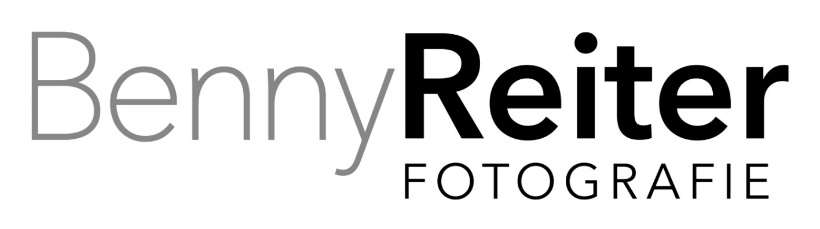 Bilder, gemacht von Fotokursteilnehmer: innenVorkenntnisse & Voraussetzungen:Du besitzt eine digitale Spiegelreflex oder spiegellose Kamera, welche es erlaubt, Zeit, Blende & ISO manuell einzustellen.Das Fabrikat Deiner Kamera spielt keine Rolle, bitte studiere vor dem Lehrgang die Gebrauchsanweisungen Deines Produktes.Du kannst, wenn möglich ein Stativ und einen Aufsteckblitz mit in den Kurs bringen.Du fotografierst bereits und hast schon einige Erfahrungen und Bilder gemacht.Optional: Du besitzt ein oder mehrere Wechselobjektive, ist aber keine Bedingung.Du hast Computerkenntnisse und kennst Dich aus mit dem Speichern von digitalen Dateien.Du bringst Deinen eigenen Laptop mit in den Kurs für die Bildauswahl und eventuelle BildbearbeitungDu bringst Lust, Begeisterung und Lernwille während des Kurses mit.Angebot, Inhalt, Leistungen:Das Angebot richtet sich an Fotografieinteressierte, welche sich etwas mehr in das Thema Fotografie vertiefen wollen.Während des Lehrgangs erhältst Du Anleitungen, Instruktionen und Fachwissen bereitgestellt, die persönliche Betreuung während und zwischen dem Unterricht ist mir wichtig.Der Inhalt dieses Lehrgangs ist als Aufbau der Grundkenntnisse bestimmt, der Lehrgang vermittelt viel Basiswissen in vielen Bereichen bis hin zum Weiterausbau von speziellen Aufnahmetechniken.Der Lehrgang soll als persönliche Weiterbildung in Fotografie, Aufnahmetechniken, Kreativität und persönlicher fotografischer Stilrichtung dienen. Der Lehrgang ist nicht allumfassend und behandelt einen Bruchteil der Fotografischen Spezialgebiete.In diesem Lehrgang wirst Du anhand Deiner bereits vorhandenen Fähigkeiten begleitet, instruiert und gefördert. Arbeiten in Gruppen ist ein zentrales Thema, es ist mir wichtig, dass Du von mir lernen kannst, aber auch von anderen Lehrgangteilnehmern: innen profitieren kannst. Ideen von anderen können gute Impulse liefern, um eigene Ideen weiterzuentwickeln.Mein Bestreben ist, Dich in allen Belangen zu unterstützen, zu fördern und auch etwas zu fordern.Zur Verfügung gestellte Ausrüstung:Ausführliche Unterlagen für die TheorieVerschiedene, professionelle Blitzanlagen, FestlichtBlitzfernauslöser für alle KameratypenReflektoren & Abschatter, Diffusoren & SoftboxenStabile Stative mit SchnellwechselplatteHintergrundmaterialMaterial und Einrichtungen für Langzeitbelichtungen, Gegenstände, Produkte, DurchlichtfotografieBilder, gemacht von Fotokursteilnehmer: innenBilder, gemacht von Fotokursteilnehmer: innen
Zusatzkosten:Hotel: Einzelzimmer, Frühstück und Abendessen, CHF 465.00.Mittagessen, Verpflegung zwischendurch, Getränke, Trinkgelder, persönliche AuslagenIndividuelle Anreise, AbreiseFür die Buchung und Reservation des Hotels werde ich Dir behilflich sein und Du erhältst früh genug alle Angaben.
Bezahlung der Zusatzkosten vor Ort direkt beim Hotel.ANMELDUNG*Onlineanmeldung:	www.benny-reiter.ch/fotokursePer E-Mail:		benny.reiter@bluewin.chTelefonisch:		079 253 82 20 oder 034 423 01 24Anmeldeschluss:	31.03.2023Folgende Angaben benötige ich für Deine Anmeldung:Vorname, NachnameStrasse & NummerPLZ, OrtTelefonnummerE-MailDeine Fotoausrüstung: Kamera, Objektive, Stativ, Blitz, sonstiges ZubehörDu erhältst in jedem Fall eine schriftliche Anmeldebestätigung**VertragsabschlussDie Bestellung von Produkten oder Buchungen von Dienstleistungen bei Benny Reiter FOTOGRAFIE durch den / die Kunden: in per Telefon, Brief, E-Mail, ab Onlineformular oder über andere Kommunikationsmittel stellt ein für den / die Kunden: in verbindlichen Antrag zum Vertragsschluss dar. Benny Reiter FOTOGRAFIE prüft den Antrag des / der Kunden: in so rasch wie es der Geschäftsgang erlaubt und bestätigt dem / der Kunden: in den Antrag schriftlich, womit der Vertrag zustande kommt. Gibt Benny Reiter FOTOGRAFIE innert 10 Kalendertagen nach dem Antrag des / der Kunden: in, keine an den / die Kunden: in adressierte schriftliche Bestätigung ab, wird der / die Kunde: in von seinem / ihrem Antrag frei. Geht beim / der Kunden: in eine nach dieser Frist abgegebene Bestätigung von Benny Reiter FOTOGRAFIE ein, akzeptiert der / die Kunden: in den Vertrag gemäss dieser Bestätigung, sofern er / sie Benny Reiter FOTOGRAFIE nicht innert 3 Kalendertage schriftlich mitteilt, dass er / sie den Vertrag nicht akzeptiert.Nach Vertragsabschluss vom / von der Kunden: in gewünschte Bestellungsänderungen oder Annullierungen sind nur gültig, wenn sie durch Benny Reiter Fotografie schriftlich bestätigt werden. Im Falle einer Annullierung oder Bestelländerung können dadurch entstehende Kosten dem / der Kunden: in belastet werden.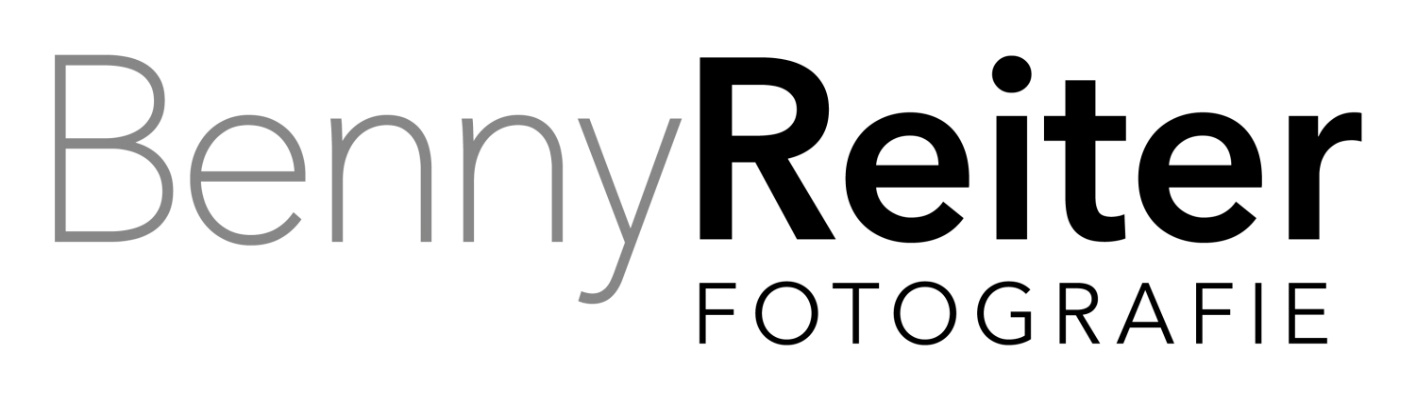 Thunstrasse 62
CH-3400 Burgdorf
+41 79 253 82 20
www.benny-reiter.ch 
benny.reiter@bluewin.ch Grundkurs für AnfängerFOTOKURS WORKSHOP GKF2023, ZÄZIWILThema:FOTO • DESIGN • KREATIVITÄT • THEORIE • PRAXISKursdaten:Donnerstag, 18.05.2023 – Sonntag, 21.05.2023Kursort:Hotel Appenberg, ZäziwilKursleiter:Benny Reiter FOTOGRAFIETeilnehmerzahl:5 bis 8Kurskosten:CHF 1349.00Anzahlung, Reservation:CHF   349.00Restzahlung 21 Tage vor Kursbeginn:CHF 1000.00Anmeldeschluss:Ende März 2023Kursdaten & Programm:Kursdaten & Programm:Kursdaten & Programm:Kursdaten & Programm:Kursdaten & Programm:TagDatumBeginnHauptthemenDonnerstag18.05.202310:00Theorie, PraxisKameratechnik, Kamera kennenlernen, ÜbungsaufnahmenFreitag19.05.202309:15Theorie, Praxis Natur Natur, Landschaft, Pflanzen, Tiere, KameratechnikSamstag20.05.202305:30Theorie, Praxis BlitzenNatur, Verhalten des Lichts, Lichtsituationen, Portrait, ProduktfotografieSonntag21.05.202308:45Theorie, PraxisBildbearbeitung, Arbeiten als FotografRecht, Modelvertrag, DurchlichtfotografieHotel Appenberg
Appenbergstrasse 36
3532 Zäziwil
https://www.appenberg.ch/Hotel Appenberg
Appenbergstrasse 36
3532 Zäziwil
https://www.appenberg.ch/Hotel Appenberg
Appenbergstrasse 36
3532 Zäziwil
https://www.appenberg.ch/Hotel Appenberg
Appenbergstrasse 36
3532 Zäziwil
https://www.appenberg.ch/Anreise per Auto: Parkplätze vorhanden.
Anreise per Bahn Station Zäziwil: Sie werden vom Hotel abgeholt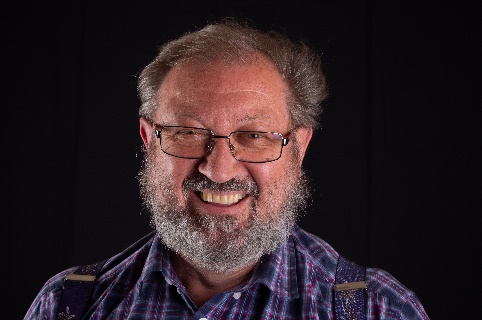 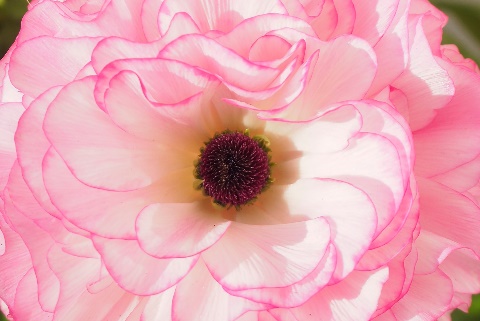 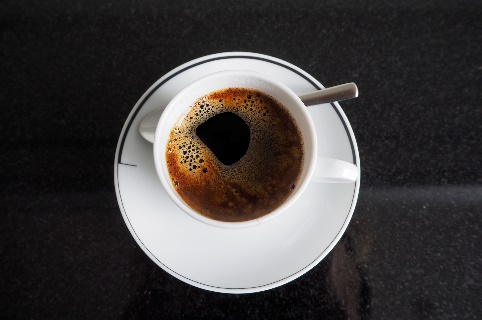 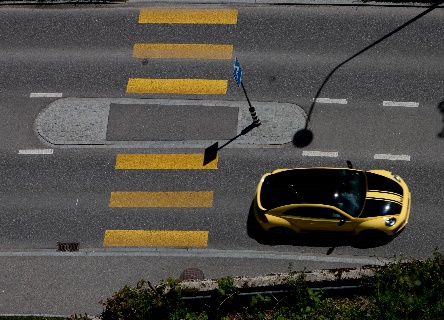 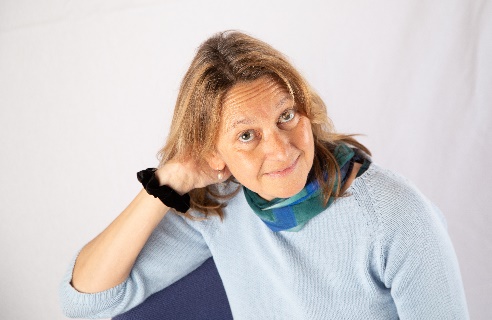 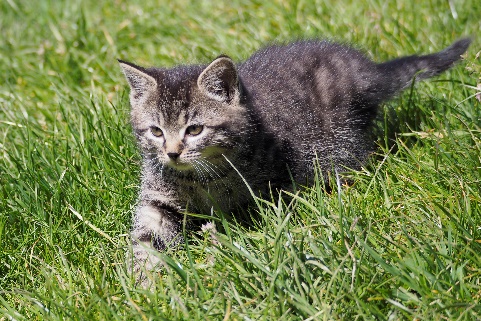 Detailliertes Kursprogramm Workshop Hotel Appenberg ZäziwilDetailliertes Kursprogramm Workshop Hotel Appenberg ZäziwilDetailliertes Kursprogramm Workshop Hotel Appenberg ZäziwilDetailliertes Kursprogramm Workshop Hotel Appenberg ZäziwilDetailliertes Kursprogramm Workshop Hotel Appenberg ZäziwilDonnerstag, 18.05.2023Donnerstag, 18.05.2023Donnerstag, 18.05.2023Donnerstag, 18.05.2023Donnerstag, 18.05.202310:00 – 12:30Vorstellungsrunde, plaudern aus dem BildarchivAblagestruktur, Bilder auf Webseite und USB-Stick12:30 – 13:30Mittagspause individuell13:30 – 15:30Bildgestaltung, BildspracheBelichtungsdreieckKameratechnik 1: Zeit, Blende, ISOKameratechnik 2: Kameramodi P, S, A, M, Bulb, MessfelderKamera Grund-EinstellungenKamera kennenlernenEinstellungen im Modus MLive view off bei spiegellosen Kamers, wird in der Dunkelheit benötigtDiverse Übungen mit Kamera und Stativ,15:30 – 16:00Pause16:00 – 17:30Übungen mit der Kamera draussen, Pflanzen, Insekten, Architektur18:30 – 20:15Abendessen20:45 – 22:00Langzeitbelichtungen10:00 – 12:30Vorstellungsrunde, plaudern aus dem BildarchivAblagestruktur, Bilder auf Webseite und USB-Stick12:30 – 13:30Mittagspause individuell13:30 – 15:30Bildgestaltung, BildspracheBelichtungsdreieckKameratechnik 1: Zeit, Blende, ISOKameratechnik 2: Kameramodi P, S, A, M, Bulb, MessfelderKamera Grund-EinstellungenKamera kennenlernenEinstellungen im Modus MLive view off bei spiegellosen Kamers, wird in der Dunkelheit benötigtDiverse Übungen mit Kamera und Stativ,15:30 – 16:00Pause16:00 – 17:30Übungen mit der Kamera draussen, Pflanzen, Insekten, Architektur18:30 – 20:15Abendessen20:45 – 22:00Langzeitbelichtungen10:00 – 12:30Vorstellungsrunde, plaudern aus dem BildarchivAblagestruktur, Bilder auf Webseite und USB-Stick12:30 – 13:30Mittagspause individuell13:30 – 15:30Bildgestaltung, BildspracheBelichtungsdreieckKameratechnik 1: Zeit, Blende, ISOKameratechnik 2: Kameramodi P, S, A, M, Bulb, MessfelderKamera Grund-EinstellungenKamera kennenlernenEinstellungen im Modus MLive view off bei spiegellosen Kamers, wird in der Dunkelheit benötigtDiverse Übungen mit Kamera und Stativ,15:30 – 16:00Pause16:00 – 17:30Übungen mit der Kamera draussen, Pflanzen, Insekten, Architektur18:30 – 20:15Abendessen20:45 – 22:00Langzeitbelichtungen10:00 – 12:30Vorstellungsrunde, plaudern aus dem BildarchivAblagestruktur, Bilder auf Webseite und USB-Stick12:30 – 13:30Mittagspause individuell13:30 – 15:30Bildgestaltung, BildspracheBelichtungsdreieckKameratechnik 1: Zeit, Blende, ISOKameratechnik 2: Kameramodi P, S, A, M, Bulb, MessfelderKamera Grund-EinstellungenKamera kennenlernenEinstellungen im Modus MLive view off bei spiegellosen Kamers, wird in der Dunkelheit benötigtDiverse Übungen mit Kamera und Stativ,15:30 – 16:00Pause16:00 – 17:30Übungen mit der Kamera draussen, Pflanzen, Insekten, Architektur18:30 – 20:15Abendessen20:45 – 22:00Langzeitbelichtungen10:00 – 12:30Vorstellungsrunde, plaudern aus dem BildarchivAblagestruktur, Bilder auf Webseite und USB-Stick12:30 – 13:30Mittagspause individuell13:30 – 15:30Bildgestaltung, BildspracheBelichtungsdreieckKameratechnik 1: Zeit, Blende, ISOKameratechnik 2: Kameramodi P, S, A, M, Bulb, MessfelderKamera Grund-EinstellungenKamera kennenlernenEinstellungen im Modus MLive view off bei spiegellosen Kamers, wird in der Dunkelheit benötigtDiverse Übungen mit Kamera und Stativ,15:30 – 16:00Pause16:00 – 17:30Übungen mit der Kamera draussen, Pflanzen, Insekten, Architektur18:30 – 20:15Abendessen20:45 – 22:00LangzeitbelichtungenFreitag, 19.05.2023Freitag, 19.05.2023Freitag, 19.05.2023Freitag, 19.05.2023Freitag, 19.05.20237:30 – 09:00Frühstück09:15 – 12:30Natur, Pflanzen, Tiere, Wald, Landschaften, Himmel, Menschen, usw.Kreativ: Land Art 12:30 – 13:30Mittagspause individuell13:30 – 14:30Gemeinsame Bildauswahl am LaptopAuswahl der besten Bilder Langzeitbelichtungen und Praxis draussenÜbergabe USB-Stick an mich14:30 – 14:45Pause14:45 – 15:45KameratechnikTiefenschärfe15:45 – 16:30Tiefenschärfe sehen und verstehen16:30 – 18:00Blitztechnik, entfesselt blitzen18:30 – 20:15Abendessen20:30 – 21:30Bildbesprechung7:30 – 09:00Frühstück09:15 – 12:30Natur, Pflanzen, Tiere, Wald, Landschaften, Himmel, Menschen, usw.Kreativ: Land Art 12:30 – 13:30Mittagspause individuell13:30 – 14:30Gemeinsame Bildauswahl am LaptopAuswahl der besten Bilder Langzeitbelichtungen und Praxis draussenÜbergabe USB-Stick an mich14:30 – 14:45Pause14:45 – 15:45KameratechnikTiefenschärfe15:45 – 16:30Tiefenschärfe sehen und verstehen16:30 – 18:00Blitztechnik, entfesselt blitzen18:30 – 20:15Abendessen20:30 – 21:30Bildbesprechung7:30 – 09:00Frühstück09:15 – 12:30Natur, Pflanzen, Tiere, Wald, Landschaften, Himmel, Menschen, usw.Kreativ: Land Art 12:30 – 13:30Mittagspause individuell13:30 – 14:30Gemeinsame Bildauswahl am LaptopAuswahl der besten Bilder Langzeitbelichtungen und Praxis draussenÜbergabe USB-Stick an mich14:30 – 14:45Pause14:45 – 15:45KameratechnikTiefenschärfe15:45 – 16:30Tiefenschärfe sehen und verstehen16:30 – 18:00Blitztechnik, entfesselt blitzen18:30 – 20:15Abendessen20:30 – 21:30Bildbesprechung7:30 – 09:00Frühstück09:15 – 12:30Natur, Pflanzen, Tiere, Wald, Landschaften, Himmel, Menschen, usw.Kreativ: Land Art 12:30 – 13:30Mittagspause individuell13:30 – 14:30Gemeinsame Bildauswahl am LaptopAuswahl der besten Bilder Langzeitbelichtungen und Praxis draussenÜbergabe USB-Stick an mich14:30 – 14:45Pause14:45 – 15:45KameratechnikTiefenschärfe15:45 – 16:30Tiefenschärfe sehen und verstehen16:30 – 18:00Blitztechnik, entfesselt blitzen18:30 – 20:15Abendessen20:30 – 21:30Bildbesprechung7:30 – 09:00Frühstück09:15 – 12:30Natur, Pflanzen, Tiere, Wald, Landschaften, Himmel, Menschen, usw.Kreativ: Land Art 12:30 – 13:30Mittagspause individuell13:30 – 14:30Gemeinsame Bildauswahl am LaptopAuswahl der besten Bilder Langzeitbelichtungen und Praxis draussenÜbergabe USB-Stick an mich14:30 – 14:45Pause14:45 – 15:45KameratechnikTiefenschärfe15:45 – 16:30Tiefenschärfe sehen und verstehen16:30 – 18:00Blitztechnik, entfesselt blitzen18:30 – 20:15Abendessen20:30 – 21:30BildbesprechungSamstag, 20.05.2023Samstag, 20.05.2023Samstag, 20.05.2023Samstag, 20.05.2023Samstag, 20.05.202305:30 – 06:30Sonnenaufgang07:30 – 09:00Frühstück09:15 – 10:30Wie funktioniert das LichtPerfektes Licht mit System10:30 – 10:45Pause10:45 – 12:30Entfesselt BlitzenBlitzen im Studio, High Key Aufnahmen12:30 – 13:30Mittagessen individuell13:30 – 15:30Blitzen im Studio, Low Key AufnahmenProduktfotografie mit / ohne Blitz15:30 – 17:00Aufgabe, freie Arbeit, jeder für sich oder zwei zusammenAus eins mach viele, einen Gegenstand an verschiedenen Orten fotografieren, 5 BilderGrafische Elemente. Fotografiere Rechtecke, Dreiecke, Linien, runde Formen, 5 Bilder17:00 – 18:00Gemeinsame Bildauswahl am LaptopAuswahl der besten Bilder, Blitzen, Portrait, Gegenstände, aus eins mach viele, grafische ElementeÜbergabe USB-Stick an mich18:30 – 20:15Abendessen20:30 – 21:30Freiwillig: Sonnenuntergang05:30 – 06:30Sonnenaufgang07:30 – 09:00Frühstück09:15 – 10:30Wie funktioniert das LichtPerfektes Licht mit System10:30 – 10:45Pause10:45 – 12:30Entfesselt BlitzenBlitzen im Studio, High Key Aufnahmen12:30 – 13:30Mittagessen individuell13:30 – 15:30Blitzen im Studio, Low Key AufnahmenProduktfotografie mit / ohne Blitz15:30 – 17:00Aufgabe, freie Arbeit, jeder für sich oder zwei zusammenAus eins mach viele, einen Gegenstand an verschiedenen Orten fotografieren, 5 BilderGrafische Elemente. Fotografiere Rechtecke, Dreiecke, Linien, runde Formen, 5 Bilder17:00 – 18:00Gemeinsame Bildauswahl am LaptopAuswahl der besten Bilder, Blitzen, Portrait, Gegenstände, aus eins mach viele, grafische ElementeÜbergabe USB-Stick an mich18:30 – 20:15Abendessen20:30 – 21:30Freiwillig: Sonnenuntergang05:30 – 06:30Sonnenaufgang07:30 – 09:00Frühstück09:15 – 10:30Wie funktioniert das LichtPerfektes Licht mit System10:30 – 10:45Pause10:45 – 12:30Entfesselt BlitzenBlitzen im Studio, High Key Aufnahmen12:30 – 13:30Mittagessen individuell13:30 – 15:30Blitzen im Studio, Low Key AufnahmenProduktfotografie mit / ohne Blitz15:30 – 17:00Aufgabe, freie Arbeit, jeder für sich oder zwei zusammenAus eins mach viele, einen Gegenstand an verschiedenen Orten fotografieren, 5 BilderGrafische Elemente. Fotografiere Rechtecke, Dreiecke, Linien, runde Formen, 5 Bilder17:00 – 18:00Gemeinsame Bildauswahl am LaptopAuswahl der besten Bilder, Blitzen, Portrait, Gegenstände, aus eins mach viele, grafische ElementeÜbergabe USB-Stick an mich18:30 – 20:15Abendessen20:30 – 21:30Freiwillig: Sonnenuntergang05:30 – 06:30Sonnenaufgang07:30 – 09:00Frühstück09:15 – 10:30Wie funktioniert das LichtPerfektes Licht mit System10:30 – 10:45Pause10:45 – 12:30Entfesselt BlitzenBlitzen im Studio, High Key Aufnahmen12:30 – 13:30Mittagessen individuell13:30 – 15:30Blitzen im Studio, Low Key AufnahmenProduktfotografie mit / ohne Blitz15:30 – 17:00Aufgabe, freie Arbeit, jeder für sich oder zwei zusammenAus eins mach viele, einen Gegenstand an verschiedenen Orten fotografieren, 5 BilderGrafische Elemente. Fotografiere Rechtecke, Dreiecke, Linien, runde Formen, 5 Bilder17:00 – 18:00Gemeinsame Bildauswahl am LaptopAuswahl der besten Bilder, Blitzen, Portrait, Gegenstände, aus eins mach viele, grafische ElementeÜbergabe USB-Stick an mich18:30 – 20:15Abendessen20:30 – 21:30Freiwillig: Sonnenuntergang05:30 – 06:30Sonnenaufgang07:30 – 09:00Frühstück09:15 – 10:30Wie funktioniert das LichtPerfektes Licht mit System10:30 – 10:45Pause10:45 – 12:30Entfesselt BlitzenBlitzen im Studio, High Key Aufnahmen12:30 – 13:30Mittagessen individuell13:30 – 15:30Blitzen im Studio, Low Key AufnahmenProduktfotografie mit / ohne Blitz15:30 – 17:00Aufgabe, freie Arbeit, jeder für sich oder zwei zusammenAus eins mach viele, einen Gegenstand an verschiedenen Orten fotografieren, 5 BilderGrafische Elemente. Fotografiere Rechtecke, Dreiecke, Linien, runde Formen, 5 Bilder17:00 – 18:00Gemeinsame Bildauswahl am LaptopAuswahl der besten Bilder, Blitzen, Portrait, Gegenstände, aus eins mach viele, grafische ElementeÜbergabe USB-Stick an mich18:30 – 20:15Abendessen20:30 – 21:30Freiwillig: SonnenuntergangSonntag, 21.05.2023Sonntag, 21.05.2023Sonntag, 21.05.2023Sonntag, 21.05.2023Sonntag, 21.05.202307:30 – 08:30Frühstück08:45 – 10:00Bildbesprechung10:15 – 12:30Bildbearbeitung mit LightroomArbeiten als Fotograf, Recht in der FotografieModelvertrag FotografieFotografieren auf ReisenWas hast Du gelernt, was möchtest Du daraus machenSelbsteinschätzungBeurteilung Teilnehmer12:30 – 13:30Mittagessen individuell13:30 – 15:00spezielle TechnikDurchlichtfotografie15:00Kursende, individuelle AbreiseKursbestätigung mit behandelten Themen folgt per E-Mail07:30 – 08:30Frühstück08:45 – 10:00Bildbesprechung10:15 – 12:30Bildbearbeitung mit LightroomArbeiten als Fotograf, Recht in der FotografieModelvertrag FotografieFotografieren auf ReisenWas hast Du gelernt, was möchtest Du daraus machenSelbsteinschätzungBeurteilung Teilnehmer12:30 – 13:30Mittagessen individuell13:30 – 15:00spezielle TechnikDurchlichtfotografie15:00Kursende, individuelle AbreiseKursbestätigung mit behandelten Themen folgt per E-Mail07:30 – 08:30Frühstück08:45 – 10:00Bildbesprechung10:15 – 12:30Bildbearbeitung mit LightroomArbeiten als Fotograf, Recht in der FotografieModelvertrag FotografieFotografieren auf ReisenWas hast Du gelernt, was möchtest Du daraus machenSelbsteinschätzungBeurteilung Teilnehmer12:30 – 13:30Mittagessen individuell13:30 – 15:00spezielle TechnikDurchlichtfotografie15:00Kursende, individuelle AbreiseKursbestätigung mit behandelten Themen folgt per E-Mail07:30 – 08:30Frühstück08:45 – 10:00Bildbesprechung10:15 – 12:30Bildbearbeitung mit LightroomArbeiten als Fotograf, Recht in der FotografieModelvertrag FotografieFotografieren auf ReisenWas hast Du gelernt, was möchtest Du daraus machenSelbsteinschätzungBeurteilung Teilnehmer12:30 – 13:30Mittagessen individuell13:30 – 15:00spezielle TechnikDurchlichtfotografie15:00Kursende, individuelle AbreiseKursbestätigung mit behandelten Themen folgt per E-Mail07:30 – 08:30Frühstück08:45 – 10:00Bildbesprechung10:15 – 12:30Bildbearbeitung mit LightroomArbeiten als Fotograf, Recht in der FotografieModelvertrag FotografieFotografieren auf ReisenWas hast Du gelernt, was möchtest Du daraus machenSelbsteinschätzungBeurteilung Teilnehmer12:30 – 13:30Mittagessen individuell13:30 – 15:00spezielle TechnikDurchlichtfotografie15:00Kursende, individuelle AbreiseKursbestätigung mit behandelten Themen folgt per E-MailDie in diesem Kurs behandelten Themen aufgelistetDie in diesem Kurs behandelten Themen aufgelistetDie in diesem Kurs behandelten Themen aufgelistetDie in diesem Kurs behandelten Themen aufgelistetDie in diesem Kurs behandelten Themen aufgelistetVorstellungsrunde, plaudern aus dem BildarchivAblagestruktur Bilder.Bildgestaltung, BildspracheBelichtungsdreieckKameratechnik 1: Zeit, Blende, ISOKameratechnik 2: Kameramodi P, S, A, M, Bulb, MessfelderKamera kennenlernen, diverse Übungen mit Kamera und Stativ, Einstellungen im Modus MNatur, Pflanzen, Tiere, Wald, Landschaften, Himmel, Menschen, usw.Kreativ: Land Art Geometrische Formen: Praxis draussenZeit, Blende, ISO, VertiefungÜbungen mit Gegenständen, Massstab, Zeit, Blende, ISO, SchärfentiefeKameratechnik 3: Kameramodelle, Objektive, ZubehörBlitztechnik TheorieBlitzen, entfesselt Blitzen, Aufsteckblitz, Studioblitz, ReflektorenPraxis, Gegenstände, PortraitKunstlicht, Tageslicht, Literatur, BücherDie „Relativitätstheorie“ des LichtsVorstellungsrunde, plaudern aus dem BildarchivAblagestruktur Bilder.Bildgestaltung, BildspracheBelichtungsdreieckKameratechnik 1: Zeit, Blende, ISOKameratechnik 2: Kameramodi P, S, A, M, Bulb, MessfelderKamera kennenlernen, diverse Übungen mit Kamera und Stativ, Einstellungen im Modus MNatur, Pflanzen, Tiere, Wald, Landschaften, Himmel, Menschen, usw.Kreativ: Land Art Geometrische Formen: Praxis draussenZeit, Blende, ISO, VertiefungÜbungen mit Gegenständen, Massstab, Zeit, Blende, ISO, SchärfentiefeKameratechnik 3: Kameramodelle, Objektive, ZubehörBlitztechnik TheorieBlitzen, entfesselt Blitzen, Aufsteckblitz, Studioblitz, ReflektorenPraxis, Gegenstände, PortraitKunstlicht, Tageslicht, Literatur, BücherDie „Relativitätstheorie“ des LichtsVorstellungsrunde, plaudern aus dem BildarchivAblagestruktur Bilder.Bildgestaltung, BildspracheBelichtungsdreieckKameratechnik 1: Zeit, Blende, ISOKameratechnik 2: Kameramodi P, S, A, M, Bulb, MessfelderKamera kennenlernen, diverse Übungen mit Kamera und Stativ, Einstellungen im Modus MNatur, Pflanzen, Tiere, Wald, Landschaften, Himmel, Menschen, usw.Kreativ: Land Art Geometrische Formen: Praxis draussenZeit, Blende, ISO, VertiefungÜbungen mit Gegenständen, Massstab, Zeit, Blende, ISO, SchärfentiefeKameratechnik 3: Kameramodelle, Objektive, ZubehörBlitztechnik TheorieBlitzen, entfesselt Blitzen, Aufsteckblitz, Studioblitz, ReflektorenPraxis, Gegenstände, PortraitKunstlicht, Tageslicht, Literatur, BücherDie „Relativitätstheorie“ des LichtsDer Lichtabfall zum Quadrat: das Abstandsgesetz im DetailDie fünf grundlegenden Verhaltensweisen des LichtsDie zehn wichtigsten Elemente der LichtsituationBlitzen im Studio Einstellung der LichtquellenPosition der Lichtquellen (1, 2 oder 3 Lichtquellen)Einstellungen der KameraAufheller & AbschatterHigh Key oder Low Key AufnahmenEntwicklung und Entwicklungstechniken der Bilder im LightroomEntwickeln mit VorlagenArbeiten als FotografRecht, ModelvertragFotografie, spezielle Technik, DurchlichtfotografieFotografieren auf ReisenWas hast Du gelernt, was möchtest Du daraus machen.SelbsteinschätzungBeurteilung TeilnehmerKursbestätigungDer Lichtabfall zum Quadrat: das Abstandsgesetz im DetailDie fünf grundlegenden Verhaltensweisen des LichtsDie zehn wichtigsten Elemente der LichtsituationBlitzen im Studio Einstellung der LichtquellenPosition der Lichtquellen (1, 2 oder 3 Lichtquellen)Einstellungen der KameraAufheller & AbschatterHigh Key oder Low Key AufnahmenEntwicklung und Entwicklungstechniken der Bilder im LightroomEntwickeln mit VorlagenArbeiten als FotografRecht, ModelvertragFotografie, spezielle Technik, DurchlichtfotografieFotografieren auf ReisenWas hast Du gelernt, was möchtest Du daraus machen.SelbsteinschätzungBeurteilung TeilnehmerKursbestätigunghttps://www.sunrise-and-sunset.com/de/sun/schweiz/zaziwil/2023/maihttps://www.sunrise-and-sunset.com/de/sun/schweiz/zaziwil/2023/maihttps://www.sunrise-and-sunset.com/de/sun/schweiz/zaziwil/2023/maihttps://www.sunrise-and-sunset.com/de/sun/schweiz/zaziwil/2023/maihttps://www.sunrise-and-sunset.com/de/sun/schweiz/zaziwil/2023/maiDatumSonnenaufgangSonnenuntergangSonnenuntergangTageslänge18 Mai 2023, Donnerstag05:5220:5920:5915:0719 Mai 2023, Freitag05:5121:0021:0015:0920 Mai 2023, Samstag05:5021:0221:0215:1121 Mai 2023, Sonntag05:4921:0321:0315:13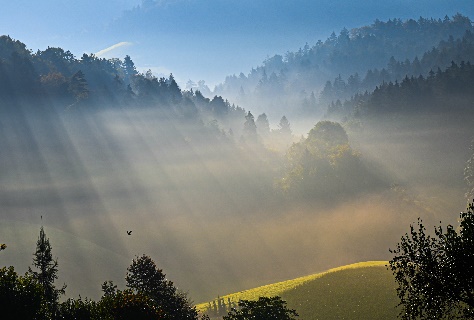 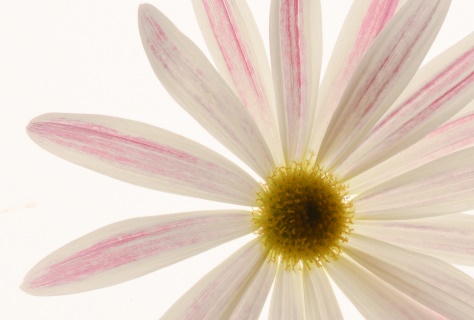 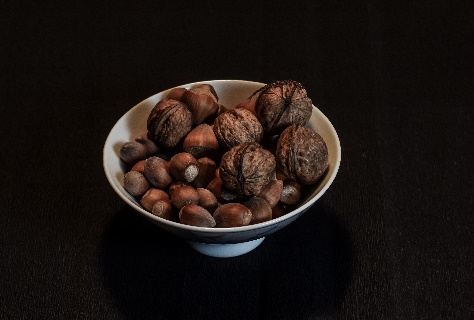 